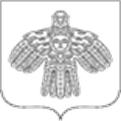 В соответствии со статьями 242.1 и 242.2 Бюджетного кодекса Российской Федерации, приказом Финансового управления администрации муниципального округа «Ухта» от 09.02.2024 № 29 «Об утверждении Порядка предоставления главным распорядителем средств бюджета муниципального округа «Ухта» в Финансовое управление администрации муниципального округа «Ухта» информации в соответствии с пунктом 4 статьи 242.2 Бюджетного кодекса Российской Федерации» приказываю:1.	Утвердить прилагаемый Порядок учета и хранения Финансовым управлением администрации муниципального округа «Ухта» судебных актов по искам к муниципальному округу «Ухта» о возмещении вреда, причиненного незаконными действиями (бездействием) органов местного самоуправления или их должностных лиц, в том числе в результате издания органами местного самоуправления муниципальных правовых актов, не соответствующих закону или иному нормативному правовому акту, а также судебных актов по иным искам о взыскании денежных средств за счет средств казны муниципального округа «Ухта», судебных актов о присуждении компенсации за нарушение права на исполнение судебного акта в разумный срок за счет средств бюджета муниципального округа «Ухта» и документов, связанных с их исполнением.2.	Признать утратившим силу приказ Финансового управления администрации МОГО «Ухта» от 31.12.2019 № 261 «Об утверждении порядка учета и хранения Финансовым управлением администрации МОГО «Ухта» судебных актов по искам к МОГО «Ухта» о возмещении вреда, причиненного незаконными действиями (бездействием) органов местного самоуправления или их должностных лиц, в том числе в результате издания органами местного самоуправления муниципальных правовых актов, не соответствующих закону или иному нормативному правовому акту, а также судебных актов по иным искам о взыскании денежных средств за счет средств казны МОГО «Ухта», судебных актов о присуждении компенсации за нарушение права на исполнение судебного акта в разумный срок за счет средств бюджета МОГО «Ухта» и документов, связанных с их исполнением».3.	Настоящий приказ вступает в силу с момента подписания.4.	Контроль за исполнением настоящего приказа возложить на заместителя начальника управления по курируемому направлению.ПриложениеУТВЕРЖДЕНОприказом Финансового управления администрации муниципального округа «Ухта»от 12.02.2024 № 30ПОРЯДОК учета и хранения Финансовым управлением администрации муниципального округа «Ухта» судебных актов по искам к муниципальному округу «Ухта» о возмещении вреда, причиненного незаконными действиями (бездействием) органов местного самоуправления или их должностных лиц, в том числе в результате издания органами местного самоуправления муниципальных правовых актов, не соответствующих закону или иному нормативному правовому акту, а также судебных актов по иным искам о взыскании денежных средств за счет средств казны муниципального округа «Ухта», судебных актов о присуждении компенсации за нарушение права на исполнение судебного акта в разумный срок за счет средств бюджета муниципального округа «Ухта» и документов, связанных с их исполнением1.	Настоящий Порядок определяет порядок работы в Финансовом управлении администрации муниципального округа «Ухта» (далее - Финансовое управление) по исполнению, учету и хранению судебных актов по искам к муниципальному округу «Ухта» о возмещении вреда, причиненного незаконными действиями (бездействием) органов местного самоуправления или их должностных лиц, в том числе в результате издания органами местного самоуправления муниципальных правовых актов, не соответствующих закону или иному нормативному правовому акту, а также судебных актов по иным искам о взыскании денежных средств за счет средств казны муниципального округа «Ухта», судебных актов о присуждении компенсации за нарушение права на исполнение судебного акта в разумный срок за счет средств бюджета муниципального округа «Ухта» (далее - Порядок, судебные акты) в соответствии с Бюджетным кодексом Российской Федерации (далее - Бюджетный кодекс).2.	Расходы по исполнению судебных актов осуществлять за счет ассигнований, предусмотренных на эти цели в бюджете муниципального округа «Ухта» по соответствующим кодам бюджетной классификации Российской Федерации.3.	При исполнении судебных актов в объемах, превышающих ассигнования, утвержденные в бюджете муниципального округа «Ухта» на эти цели, вносятся соответствующие изменения в сводную бюджетную роспись.4.	Хранение находящихся в деле документов, связанных с исполнением судебных актов, осуществляется в соответствии с требованиями архивного дела.5.	Исполнение судебных актов производится на основании предъявленных исполнительных документов (исполнительный лист, судебный приказ) с указанием сумм, подлежащих взысканию в валюте Российской Федерации, а также в соответствии с установленными законодательством Российской Федерации требованиями, предъявляемыми к исполнительным документам, срокам предъявления исполнительных документов, перерыву сроков предъявления исполнительных документов, восстановлению пропущенного срока предъявления исполнительных документов.6.	Взыскатель для обращения взыскания представляет в Финансовое управление следующие документы:-	оригинал исполнительного документа судебного органа (исполнительный лист, судебный приказ);-	копия судебного акта (решение, определение суда), на основании которого выдан исполнительный лист;-	заявление взыскателя с указанием реквизитов банковского счета, на который должны быть перечислены средства, подлежащие взысканию. Заявление подписывается взыскателем либо его представителем с приложением доверенности или нотариально удостоверенной копии доверенности или иного документа, удостоверяющего полномочия представителя.7.	Исполнительные документы с приложениями, указанными в пункте 6 настоящего Порядка, поступившие в Финансовое управление, принимаются и регистрируются в установленном порядке в журнале регистрации входящей корреспонденции в день поступления документов.После регистрации документы с резолюцией руководителя Финансового управления передаются в отдел организации исполнения бюджета.Поступившие на исполнение исполнительные документы подлежат регистрации в Журнале учета судебных актов по искам к муниципальному округу «Ухта», судебных актов по иным искам о взыскании денежных средств за счет средств казны муниципального округа «Ухта» (приложение № 1 к настоящему Порядку) (далее - Журнал) в электронном виде не позднее следующего дня после его поступления ответственным сотрудником отдела организации исполнения бюджета. При этом дата, зафиксированная при регистрации исполнительного документа в качестве входящей корреспонденции, указывается в Журнале датой его предъявления в Финансовое управление. По каждому поступившему судебному акту формируется отдельный том в пределах дела по номенклатуре дел (далее - Дело) согласно регистрационному номеру, указанному в Журнале.Поступившие в отдел организации исполнения бюджета исполнительные документы в течение пяти рабочих дней проходят проверку на соответствие требованиям, предъявляемым к исполнительным документам, срокам предъявления исполнительных документов, перерыву в сроке предъявления исполнительных документов, восстановлению пропущенного срока предъявления исполнительных документов, требованиям, установленным Гражданским процессуальным кодексом Российской Федерации, Арбитражным процессуальным кодексом Российской Федерации, Федеральным законом «Об исполнительном производстве».8.	В случае соответствия исполнительного документа требованиям, установленным действующим законодательством, отдел организации исполнения бюджета в срок не позднее пяти рабочих дней после получения исполнительного документа направляет копию документов через государственную информационную систему «Типовое облачное решение системы электронного документооборота» (далее - ГИС «ТОР-СЭД») или систему электронного документооборота Directum (далее - СЭД Directum) на исполнение в отдел бухгалтерского учета и отчетности Финансового управления. Исполнительные документы, содержащие персональные данные, направляются в ГИС «ТОР-СЭД» и СЭД Directum в зашифрованном виде.9.	При возвращении исполнительного документа взыскателю или в суд по основаниям, указанным в Бюджетном кодексе, отдел организации исполнения бюджета в течение пяти рабочих дней направляет взыскателю либо в суд заказным письмом (или выдается лично под роспись) соответственно, к которому прилагаются исполнительный документ со всеми поступившими от взыскателя либо суда документами, о чем делается запись в Журнале с указанием причины возврата исполнительного документа.10.	В случае установления факта представления взыскателем заявления с указанием неверных реквизитов банковского счета, отдел бухгалтерского учета и отчетности, не позднее рабочего дня следующего за днем получения соответствующей информации, направляет взыскателю Уведомление о представлении уточненных реквизитов банковского счета взыскателя (приложение № 2 к настоящему Порядку), о чем делается запись в Журнале.В случае непредставления взыскателем в течение 30 дней со дня получения Уведомления о представлении уточненных реквизитов банковского счета взыскателя отдел организации исполнения бюджета возвращает взыскателю документы, поступившие на исполнение, в соответствии с Бюджетным кодексом, о чем делается запись в Журнале с указанием причины возврата.11.	Отдел бухгалтерского учета и отчетности в течение трех месяцев со дня поступления исполнительных документов осуществляет их исполнение путем перечисления денежных средств по реквизитам, указанным в заявлении взыскателя.В течение пяти рабочих дней платежные поручения передаются в отдел организации исполнения бюджета. Отдел организации исполнения бюджета в течение 30 дней со дня исполнения исполнительных документов направляет органу, представлявшему интересы муниципального округа «Ухта» (далее - орган), Уведомление об исполнении судебного акта за счет казны муниципального округа «Ухта» по форме согласно приложению № 2 к Порядку предоставления главным распорядителем средств бюджета муниципального округа «Ухта» в Финансовое управление администрации муниципального округа «Ухта» информации в соответствии с пунктом 4 статьи 242.2 Бюджетного кодекса Российской Федерации, утвержденному приказом от 09.02.2024 № 29 (далее - приказ № 29), о чем делается запись в Журнале.При исполнении в полном объеме исполнительного документа, отдел организации исполнения бюджета направляет исполнительный документ с отметкой о размере перечисленной суммы в суд, выдавший документ, о чем делается запись в Журнале.12.	Орган в соответствии с приказом № 29 предоставляет в Финансовое управление:-	информацию о результатах рассмотрения дела в суде и о наличии оснований для обжалования судебного акта;-	информацию о совершаемых действиях, направленных на реализацию муниципальным округом «Ухта» права регресса, либо об отсутствии оснований для предъявления иска о взыскании денежных средств в порядке регресса.Отдел организации исполнения бюджета не позднее следующего дня после поступления отражает в Журнале предоставленную информацию, также отражает в Журнале дату регламентированного срока предоставления информации.Приложение № 1к Порядку учета и хранения Финансовым управлением администрации муниципального округа «Ухта» судебных актов по искам к муниципальному округу «Ухта» о возмещении вреда, причиненного незаконными действиями (бездействием) органов местного самоуправления или их должностных лиц, в том числе в результате издания органами местного самоуправления муниципальных правовых актов, не соответствующих закону или иному нормативному правовому акту, а также судебных актов по иным искам о взыскании денежных средств за счет средств казны муниципального округа «Ухта», судебных актов о присуждении компенсации за нарушение права на исполнение судебного акта в разумный срок за счет средств бюджета муниципального округа «Ухта» и документов, связанных с их исполнениемЖУРНАЛучета судебных актов по искам к муниципальному округу «Ухта»,судебных актов по иным искам о взыскании денежных средств за счет средств казны муниципального округа «Ухта»Приложение № 2к Порядку учета и хранения Финансовым управлением администрации муниципального округа «Ухта» судебных актов по искам к муниципальному округу «Ухта» о возмещении вреда, причиненного незаконными действиями (бездействием) органов местного самоуправления или их должностных лиц, в том числе в результате издания органами местного самоуправления муниципальных правовых актов, не соответствующих закону или иному нормативному правовому акту, а также судебных актов по иным искам о взыскании денежных средств за счет средств казны муниципального округа «Ухта», судебных актов о присуждении компенсации за нарушение права на исполнение судебного акта в разумный срок за счет средств бюджета муниципального округа «Ухта» и документов, связанных с их исполнением(наименование взыскателя) (адрес)Уведомление
о предоставлении уточненных реквизитов банковского счета взыскателяВ связи с предоставлением Вами в Финансовое управление администрации муниципального округа «Ухта» заявления с указанием неверных реквизитов банковского счета, на которые должны быть перечислены денежные средства, взысканные по исполнительному документу ,(наименование судебного органа, выдавшего исполнительный документ)на основании (наименование акта судебного органа, дата, № дела, по которому он вынесен)При непредставлении уточненных реквизитов банковского счета взыскателя в течение 30 дней со дня получения настоящего уведомления документы, находящиеся на исполнении, подлежат возврату.Российская ФедерацияРеспублика КомиРоссийская ФедерацияРеспублика КомиРоссия ФедерацияКоми РеспубликаРоссия ФедерацияКоми РеспубликаФИНАНСОВОЕ УПРАВЛЕНИЕ АДМИНИСТРАЦИИ МУНИЦИПАЛЬНОГО ОКРУГА «УХТА»ФИНАНСОВОЕ УПРАВЛЕНИЕ АДМИНИСТРАЦИИ МУНИЦИПАЛЬНОГО ОКРУГА «УХТА»«УХТА» МУНИЦИПАЛЬНÖЙ КЫТШЛÖН АДМИНИСТРАЦИЯСА СЬÖМ ОВМÖСÖН ВЕСЬКÖДЛАНİН«УХТА» МУНИЦИПАЛЬНÖЙ КЫТШЛÖН АДМИНИСТРАЦИЯСА СЬÖМ ОВМÖСÖН ВЕСЬКÖДЛАНİНПРИКАЗПРИКАЗПРИКАЗПРИКАЗ12.02.2024№№30г.Ухта, Республика КомиОб утверждении Порядка учета и хранения Финансовым управлением администрации муниципального округа «Ухта» судебных актов по искам к муниципальному округу «Ухта» о возмещении вреда, причиненного незаконными действиями (бездействием) органов местного самоуправления или их должностных лиц, в том числе в результате издания органами местного самоуправления муниципальных правовых актов, не соответствующих закону или иному нормативному правовому акту, а также судебных актов по иным искам о взыскании денежных средств за счет средств казны муниципального округа «Ухта», судебных актов о присуждении компенсации за нарушение права на исполнение судебного акта в разумный срок за счет средств бюджета муниципального округа «Ухта» и документов, связанных с их исполнениемНачальник управленияГ.В. Крайн№ п/пНаименование органаДата предоставления информацииРегламентированная дата предоставления информацииНаименование взыскателяРешениеРешениеРешениеАпелляцияАпелляцияАпелляцияВзысканиеВзысканиеВзысканиеВзысканиеИсполненоИсполненоИсполненоИсполненоИсполненоРеализация муниципальным округом «Ухта» права регрессаРеализация муниципальным округом «Ухта» права регрессаРеализация муниципальным округом «Ухта» права регрессаПримечание№ п/пНаименование органаДата предоставления информацииРегламентированная дата предоставления информацииНаименование взыскателяРешениеРешениеРешениеАпелляцияАпелляцияАпелляцияДата предъявленияисполнительный документисполнительный документисполнительный документплатежное поручениеплатежное поручениеплатежное поручениеУведомление об исполненииУведомление об исполненииРеализация муниципальным округом «Ухта» права регрессаРеализация муниципальным округом «Ухта» права регрессаРеализация муниципальным округом «Ухта» права регрессаПримечание№ п/пНаименование органаДата предоставления информацииРегламентированная дата предоставления информацииНаименование взыскателяНаименование суда№ деладатаНаименование судадатарезультатДата предъявленияДата№Суммадата№ п/псуммадата№Дата направления информацииМероприятиеРезультатПримечание123456789101112131415161718192021222324от «от «»20г.№серия№, выданному «»20г.сообщаем Вам о необходимости предоставления в Финансовое управление администрации муниципального округа «Ухта» уточненных реквизитов банковского счета взыскателя.(должность)(подпись)(расшифровка подписи)